ОЗДОРОВЛЕНИЕДоводим до Вашего сведения, что с 1 января 2019 года путёвки на ЗАО « Курорт «Ключи» (Суксунский район) и в ООО «Санаторий «Красный Яр» с профсоюзной  20%  скидкой можно приобретать на сроки  от 10 до 14 дней. Цены  с января по 1 июня 2019 года:- ЗАО « Курорт «Ключи» - стоимость в сутки 2700 руб. - ООО «Санаторий «Красный Яр» - стоимость в сутки 2050 руб.Стоимость в сутки без 20% скидки.Реализация льготных путёвок для членов Профсоюза производится с предоставлением одного койко-места в стандартном двухместном номере первой категории.  Путевки приобретаются в течение календарного года, за исключением льготных путевок с 20% скидкой в ООО «Санаторий «Красный Яр». Данные путевки приобретаются на период с января по май и с сентября по декабрь.Право на получение льготных путевок имеют члены профсоюза, состоящие в профессиональном союзе не менее 1 (одного) года.  Профсоюзная скидка предоставляется только члену профсоюза. Члены семьи оплачивают путёвку 100%.Выкупать путёвки необходимо не менее чем за месяц до заезда в офисе продаж курорта «Ключи»  (г. Пермь, Комсомольский проспект, 37, с левого торца здания, т. 212-58-44);ФОРМА ЗАЯВКИна курорт «Ключи» и санаторий «Красный Яр»Дата                           Председатель       ________________________  /Ф. И. О./                                        подписьСтоит отметить, что если раньше члены профсоюза могли рассчитывать только на номера «стандарт», то сегодня они могут приобретать путевки со скидкой в номера более высоких категорий.Кроме того, спектр предложений за последние годы значительно расширился. Основным ассортиментом «Профкурорта» по-прежнему являются профсоюзные санатории Кавказских Минеральных вод и Сочи.Но сегодня по льготной цене доступны десятки здравниц в Средней полосе России, отдельные объекты в Поволжье, на Урале, в Сибире. Особым направлением в специальной программе стали лечение и отдых в Крыму.Проект «Профсоюзная путевка» стал настолько популярен, что в нем участвуют не только профсоюзные санатории, существует еще и программа лояльности к членам профсоюзов со стороны других российских здравниц различных форм собственности. В этом случае размер скидки может быть меньше, чем 20% (например, 15% или 10%), но скидка в любом случае остается приятным дополнением к качественному отдыху.Если члены профсоюза планируют отдохнуть и оздоровиться на юге, то заявки на бронирование на льготные профсоюзные путёвки надо подавать в крайком Профсоюза за 3-4 месяца до выезда. Это связано с тем, что курорты и санатории выделяют  Профкурорту  квоту  на  предоставление услуг по санаторно-курортному    лечению    и    отдыху    членов    профсоюзов    по профсоюзным путевкам.В случае, если бронирование на указанное время или в указанный санаторий   невозможно   по   независящим   от   Профкурорта  причинам, заявителю могут быть предложены иные альтернативные варианты (иной санаторий, категория мест, цена, сроки заезда и т.п.).Как правильно выбрать путёвку на южный отдых.1. Набираем в поисковой строке Яндекс «Профкурорт», заходим на сайт.2. Смотрим в верхней строке раздел «Наши курорты», там находится список объектов Профкурорта.3. Выбираем нужный. Видим,  какие санатории существуют на данной территории.4. Кликайте мышкой на выбранный санаторий и вверху видим раздел «Прейскуранты», где найдете строку «Цены для членов профсоюзов».5. Кликаем мышкой и скачиваем файл в формате Excel, в котором указаны категории номеров, цены, период проживания, программа лечения.Обратите внимание на раздел «Программа лояльности для членов профсоюзов». По этой программе работают все здравницы ФНПР и ряд сторонних здравниц России, которые также предоставляют 20% скидку для членов профсоюзов. Механизм выбора путевки такой же, как описано выше.(санаторий – прейскуранты – цены для членов профсоюзов)ФОРМА ЗАЯВКИДата                           Председатель       ________________________  /Ф. И. О./                                        подписьВ заявке на южный отдых указывать всех членов семьи, которые с вами поедут.Выкупать путёвки необходимо не менее чем за месяц до заездав офисе «Пермкурорт» (г. Пермь, ул. Сибирская, 71, т. 244-44-40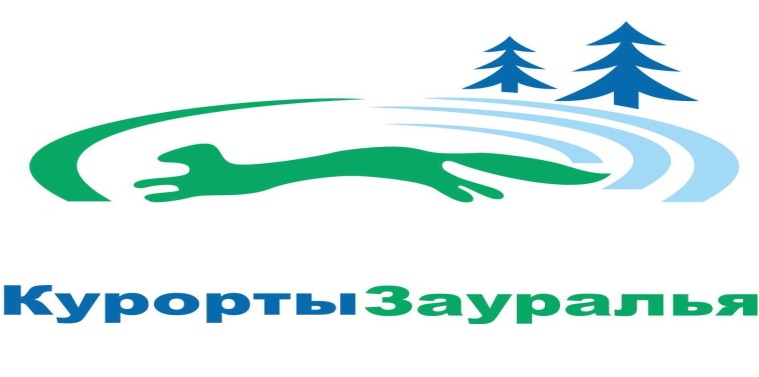 С целью направить совместные усилия на оздоровление и санаторно-курортное лечение членов профсоюза, Пермская краевая организация Профсоюза и санаторно-курортное объединение «Курорты Зауралья» заключили договор о взаимном сотрудничестве.Путевки на санаторно-курортное лечение и отдых членам профсоюза предоставляются в санатории «Лесники», «Сосновая роща», «Озеро Медвежье». Санатории находятся в Курганской области. На официальном сайте «Курорты Зауралья» можно ознакомиться с информацией о санаториях, а также в разделе «Контакты» есть расписание автобусов до каждого санатория от Курганского автовокзала.Для членов профсоюза предоставляется круглогодичная скидка в размере 10% от стоимости путёвки.В период с 01 ноября  по 31 мая членам профсоюза предоставляется скидка в размере 15 %.Путёвка должна быть оплачена не позднее, чем за 3 дня до начала заезда.ФОРМА ЗАЯВКИна курорты ЗауральяПодпись председателя профсоюзной организации___________________________Порядок получения путёвки:По заявке краевого комитета АО «Курорты Зауралья» выставляют счёт.Член профсоюза производит оплату за путёвку через банкомат Сбербанка картой или Сбербанк онлайн.В чеке нужно указать: Получатель платежа: АО «Курорты Зауралья»ИНН/КПП 4510031067/451001001Наименование платежа: название санатория, Ф. И. О., дату заезда.Путевку получаете при заезде в санаторий на ресепшене.ВАЖНО!!! Для получения путевки член профсоюза должен предоставить профсоюзный билет, удостоверяющий, что получатель путёвки является членом Профсоюза.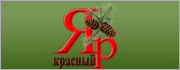 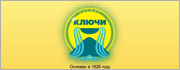 №Санаторно-курортное учреждениеСроки  путевкиКатегория номераЦена  1 путевки    в рубляхЛьгота в %ФИО направляемых, телефонДата рождения1.2.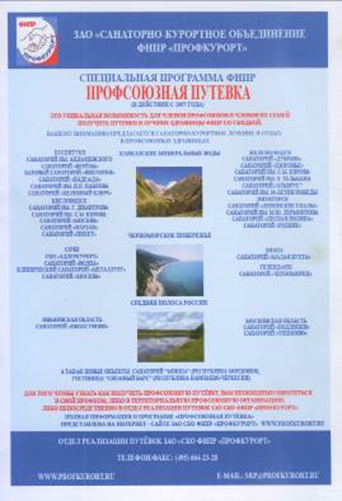 Федерация Независимых Профсоюзов России в лице уполномоченной компании «СКО ФНПР «ПРОФКУРОРТ» представляет уникальную возможность для членов профсоюза и их семей получить санаторно-курортное лечение и отдых  в санаториях и пансионатах Черноморского побережья, Кавказских Минеральных вод, побережья Крыма, средней полосы России. Как вы знаете, что скидка 20 % предоставляется не только члену профсоюза, а также всем членам семьи, которые поданы в заявке на оздоровление.Ф. И. О.Дата и год рожденияНазвание санаторно-курортного учрежденияДата заездаКол-во дней пребыва-нияУсловияпрожива-нияМесто работыКонтакт телефонФ. И. О.СанаторийКол-во днейКатегория номераДата заездаСот. телефон